ПОРТФОЛИО ВЫПУСКНИКА ФАКУЛЬТЕТА ТОВІ. Общие сведения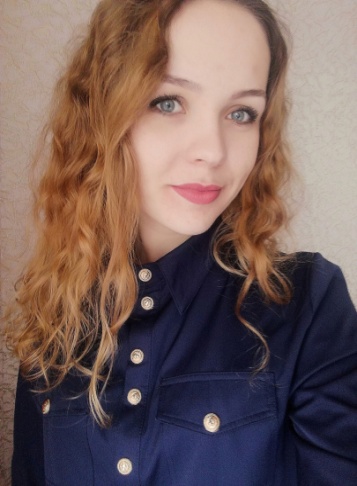 *По желанию выпускника, для открытого представления в сети интернет.ІІ. Результаты обученияІІІ. СамопрезентацияФамилия, имя, отчество   Шаринская Наталья ПетровнаДата рождения/гражданство13.12.1997/РБФакультетТехнология органических веществСпециальностьФизико˗химические методы сертификации продовольственных товаровСемейное положениеНе замужемМесто жительства (указать область, район, населенный пункт)Витебская обл., Поставский р-н, а.г. Дуниловичи, ул. Рабочая, 7E-mailsharinskaya.nata@mail.ruСоциальные сети (ID)*Моб.телефон/Skype*+375 33 386 79 40 (мтс)Основные дисциплины по специальности, изучаемые в БГТУДисциплины курсового проектирования1. Техническое нормирование и стандартизация; 2. Квалиметрия систем, процессов и продукции; 3. Системы управления качеством; 4. Метрология; 5. Резонансные методы измерения; 6. Радиохимия; 7. Статистические методы управления качеством продукции; 8. Хроматография и электрофорез в контроле качества пищевых продуктов; 9. Требования безопасности при сертификации пищевых продуктов; 10.Пищевая химия; 11. Химико-аналитический контроль пищевых продуктов; 12. Сенсорный контроль качества пищевых продуктов; 13. Оптические методы и приборы контроля качества пищевых продуктов; 14. Микробиологические методы контроля качества пищевых продуктов; 15. Технология пищевых производств; 16. Организация и технология испытаний; 17. Научно-техническая экспертиза и нормоконтроль; 18. Подтверждение соответствия пищевых продуктов. 1. Пищевая химия; 2. Организация и технология испытаний: 3. Техническое нормирование и стандартизация; 4. Химико-аналитический контроль пищевых продуктов;5. Экономика и управление на предприятиях сертификации и стандартизацииСредний балл по дисциплинам специальности9,0Места прохождения практикиСОАО «Коммунарка»Владение иностранными языками (подчеркнуть необходимое, указать язык); наличие международных сертификатов, подтверждающих знание языка: ТОЕFL, FСЕ/САЕ/СРЕ, ВЕС и т.д.начальный (польский);элементарный (ангийский);средний;продвинутый;свободное владение.Дополнительное образование (курсы, семинары, стажировки, владение специализированными компьютерными программами и др.)Владение MS Word, Excel, PowerPointНаучно-исследовательская деятельность (участие в НИР, конференциях, семинарах, научные публикации и др.)Участие в конференции по политологии; написание 2-ух научных статей; Общественная активностьучастие в различных внутриуниверситетских олимпиадах (инженерная и машинная графика, физика и др.); участи в республиканской (командное 3-е место) и международной олимпиаде (индивидуальное участие) по менеджментуЖизненные планы, хобби и сфера деятельности, в которой планирую реализоватьсяВ ближайшее время устроиться на работу. Самореализация в различных сферах деятельности; личностный и профессиональный рост. В планах начать изучение польского языка.Желаемое место работы (область/город/предприятие и др.)г. Минск и др. крупные города.